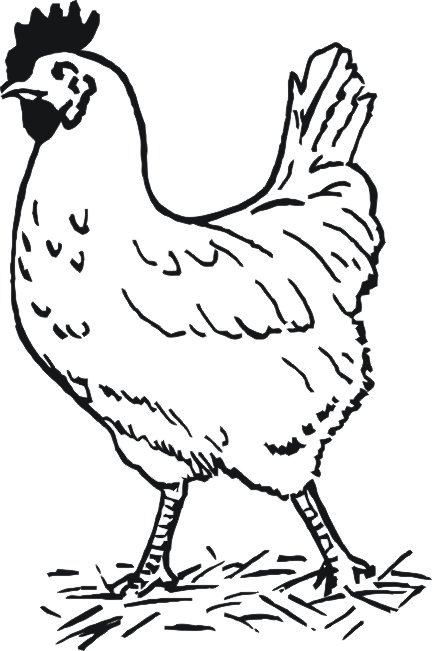 Prodej Kuřic>>>  A KRMNÝCH SMĚSÍ   <<<  jaro – v sobotu 30.3.,20,4, 11.5.   2024léto – v sobotu 3.8., 24.8., 14.9., 5.10.   2024stáří: 14 - 21 týdnů       cena: 225 – 260 Kč/kus (neúčtujeme dopravné)Hnědé – Issabrown, Dominant, Lohman		Bílé – Dekalb white, LeghornČerné – Moravia BSL, Horal, Dominant		Žíhané – Dominant, MoraviaVlašky – koroptví, Vlašky - trikolor		Modré - DominantSussex – Isa-sussex, Dominant Sussex	              Greenshell a Darkshell     Staré Nechanice	     (hostinec)    13:15 hod.Lodín	(aut.zast.)	13:25	Hněvčeves	(aut.zast.)	15:00Janatov	(aut.zast.)	13:30	Mžany	(aut.zast.)	15:05Chmelovice	(aut.zast.)	13:35	Strač. Lhota	(aut.zast.)	15:15     Podoliby	     (aut.zast.)    13:40               Sadová       (aut.zast. u nádraží)       15:20     Myštěves	     (aut.zast.)    13:50	     Dohalice   (horní + dolní aut.zast.)   15:30Petrovice	(aut.zast.)	14:00	Mokrovousy	(aut.zast.)	15:35Suchá	(aut.zast.)	14:10	Třesovice	(aut.zast.)	15:40Nerošov	(střed obce)	14:20	Popovice	(aut.zast.)	15:45Pšánky	(aut.zast.)	14:25	Sobětuš	(aut.zast.)	15:50Stračov	(aut.zast.)	14:30	Tůně	(aut.zast.)	15:55     Klenice                    (aut.zast.)    14:40	     Lubno           (býv. maso/uzeniny)    16:00Sovětice	(aut.zast.)	 14:50	 Kunčice	(aut.zast.)	 16:05Bližší informace na tel.č.: 774 932 904 - Miloslava Bromová.Prodejna: Vinaře 19, u Čáslavi.    - Denně od 18-19 hodin - Objednávejte na: www.kuricebromova.cz